*L’innovation : c’est la mise au point d’un service, d’un produit ou d’un procédé nouveau. L’innovation n’émane pas toujours des efforts de la R&D. Elle peut également avoir pour origine l’apprentissage par la pratique, l’imitation ou l’achat de technologie. L’innovation peut aussi correspondre à l’adaptation d’un produit existant à un nouveau marché ou au repositionnement d’un produit sur un segment de marché différent.Réservé à l’administration du FONSTIDate de réception :   ____/____/____                Numéro du projet : #_____________ Analyse sommaire faite par :   ____________________________________ Acheminé au Comité d’analyse du Secrétariat Général:    OUI                 NON     Si oui, Date : ____/____/____                 Commentaires : IDENTIFICATION DU PROJETEQUIPE PROJETMembres de l’équipe projetDes lignes peuvent être insérées en fonction du nombre de membres à insérer. Aucun nom ne doit être mentionné ici !2. Etudiants de l’équipe projet (S’il y en a)3. Répartition par genre de l’équipe projetPRESENTATION DES INSTITUTIONS ET STRUCTURES PARTENAIRES (S’IL EN EXISTE)Des lignes peuvent être insérées en fonction du nombre de structures impliquées. RESUME DU PROJET (Maximum 300 mots)CONTEXTE ET JUSTIFICATION (Maximum 500 mots)ETAT DES CONNAISSANCES SUR LE THEME (500 mots maximum)TRAVAUX EN COURS DANS LES INSTITUTIONS PARTENAIRES (150 mots maximum)OBJECTIFS DU PROJET (150 mots maximum)RESULTATS ATTENDUS (150 mots maximum)DESCRIPTION DE L’INNOVATIONEn quoi ce que vous proposez est-il différent de ce qui existe déjà ? (Originalité du Projet) (Maximum 100 mots)Quelle est la méthodologie utilisée ? expliquer les étapes de travail pour la réalisation du projet (Maximum 1500 mots)Préciser l'étape actuelle du processus d’innovation « idéation, conception, expérimentation/adaptation, développement ou mise à l’échelle » (Maximum 400 mots maximum) Quelles sont les éventuels obstacles à l’aboutissement de cette innovation ? (Maximum 50 mots)Quels intérêts présente l’innovation pour la Côte d’Ivoire ? (Maximum 50 mots)Comment l’innovation sera-t-elle accessible ? (Estimation du coût, disponibilité)Quels sont les bénéficiaires du Projet ? (Maximum 100 mots)Intérêt et implication des bénéficiaires à la conception du Projet (Maximum 100 mots)Nature (s) et montant (s) des contributions des bénéficiaires (joindre une lettre d’engagement de chaque bénéficiaire) (Maximum 100 mots)Quels sont les potentiels impacts du projet ? (Maximum 300 mots)Méthodes de valorisation des résultats (Maximum 300 mots)Préciser le(s) site(s) de réalisation du projet (Maximum 50 mots)CADRE LOGIQUECHRONOGRAMME DE REALISATION DES ACTIVITESANALYSE DES RISQUES IDENTIFIES (250 mots maximum)DESCRIPTION DU SITE DE REALISATION DU PROJETASPECT GENRE (50 mots maximum)COMMENT VOULEZ-VOUS FAIRE CONNAITRE LES RESULTATS DU PROJETS « perspectives de valorisation » (300 mots maximum)AVEZ-VOUS D’AUTRES ELEMENTS SUR VOTRE PROJET QUI N’ONT PAS ETE PRIS EN CHARGE PAR LE FORMULAIRE QUE VOUS VOULEZ EXPOSER AU FONSTI ? (300 mots maximum)DOSSIER FINANCIERContribution demandée au FONSTI (FCFA)Autres financementsJoindre les documents attestant l’implication effective d’autres partenaires dans le financement de votre projet.Budget De La Contribution Demandée Au FONSTI- La ligne budgétaire « Indemnités du chercheur et des chercheurs associés » ne doit pas dépasser 15% du budget global.- Aucune ligne budgétaire ne doit dépasser 25% du budget global-Bourse pour étudiant en MASTER / INGENIEUR : 100 000 F CFA/MOIS-Vous pouvez insérer d’autres lignes budgétaires en fonction de la nature de votre projet.-1Les frais liés à la diffusion et valorisation doivent prendre en compte les valorisations économique, sociale et scientifique. - 2Les frais de supervision scientifique sont destinés au Superviseur scientifique et varient en fonction de la durée du projet : 1 an200 000 F CFA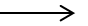 ]1 – 2 ans]  300 000 F CFA]2 – 3 ans]  500 000 F CFA-Les lignes budgétaires en rouge doivent impérativement être prises en compte dans le budget de la contribution demandée au FONSTI.Détails Sur Le Budget(A faire pour chaque ligne de votre budget)4.1 - MATERIELS DURABLES ET EQUIPEMENTS4.1.1 – DESCRIPTION DES MATERIELS DURABLES ET EQUIPEMENTS A ACQUERIR4.1.2 – EVALUATION DU COÛT DES MATERIELS DURABLES ET EQUIPEMENTS A ACQUERIR4.2 CONSOMMABLES4.2.1 – DESCRIPTION DES CONSOMMABLESJ.4.2.2 – EVALUATION DU COÛT DES CONSOMMABLES 4.3 -  DOCUMENTATION4.3.1 – DESCRIPTION DE LA DOCUMENTATION4.3.2 – EVALUATION DU COÛT DE LA DOCUMENTATION 4.4 -  DEPLACEMENT4.4.1 – DESCRIPTION DES ITINERAIRES DES DEPLACEMENTS4.4.2 – EVALUATION DU COÛT DES DEPLACEMENTS 4.5 -  MAIN D’ŒUVRE SUPPLEMENTAIRE4.5.1 – DESCRIPTION DE LA MAIN D’ŒUVRE4.5.2 – EVALUATION DU COÛT DE LA MAIN D’ŒUVRE4.6 -  RENFORCEMENT DE CAPACITES4.6.1 – DESCRIPTION DE LA OU (DES) FORMATION (S)4.6.2 – EVALUATION DU COÛT DE LA OU (DES) FORMATION (S)4.7 -  VALORISATION ET DIFFUSION4.7.1 – DESCRIPTION DES ACTIVITES DE VALORISATION ET DE DIFFUSION4.7.2 – EVALUATION DU COÛT DES ACTIVITES DE VALORISATION ET DE DIFFUSION4.8 -  INDEMNITES DE L’INNOVATEUR ET DE SES COLLABORATEURS4.8.1 – IDENTIFICATION DU CHERCHEUR ET DES CHERCHEURS ASSOCIES (ne pas ajouter leur nom)4.8.2 – EVALUATION DES INDEMINITES DE L’INNOVATEUR ET DE SES COLLABORATEURS4.9 -  BOURSES4.9.1 – IDENTIFICATION DES ETUDIANTS BOURSIERS (ne pas ajouter leur nom)4.9.2 – EVALUATION DU COÛT DES BOURSES4.10 -  LANCEMENT4.10.1 – DESCRIPTION DES ACTIVITES DE LANCEMENT4.10.2 – EVALUATION DU COÛT DES ACTIVITES DE LANCEMENT4.11 -  CLOTURE4.11.1 – DESCRIPTION DES ACTIVITES DE CLOTURE4.11.2 – EVALUATION DU COÛT DES ACTIVITES DE CLOTURE4.12 -  COÛTS INDIRECTS (Divers, frais généraux…)4.12.1 – DETAILS DES COMPOSANTES DE LA LIGNE COÛTS INDIRECTS4.12.2 – EVALUATION DU COÛT DES COMPOSANTES DE LA LIGNE COÛTS INDIRECTS4.13 -  AUTRES LIGNES BUDGETAIRES(Vous pouvez ajouter au tableau budgétaire, d’autres lignes budgétaires en tenant compte des spécificités de votre projet.)FORMULAIRE DE SOUMISSION DE PROJET : Innovation et Entreprenariat* (plafond budgétaire=30 000 000 F CFA)Titre du projet :Type de projet de rechercheINNOVATION ET ENTREPRENARIATCoût du projet :Montant de la contribution demandée au FONSTI :Durée du ProjetEchéancier prévu :Date de début :Date de fin : Coordonnateur principal Sexe :  F                      MGrade ou Expérience professionnelle : Spécialité (bien détailler) :Superviseur Scientifique ou techniqueSexe :  F                      MGrade ou Expérience professionnelle : Spécialité (bien détailler) :Membre 2 Sexe :  F                      MGrade ou Expérience professionnelle : Spécialité (bien détailler) :Contribution au projet : Membre 3  Sexe :  F                      MGrade ou Expérience professionnelle : Spécialité (bien détailler) :Contribution au projet : MASTER/ INGENIEUR  Nombre :          Homme(s) :            Femme(s) :            Durée (bourse) :          FEMMES Nombre :                                                  Ratio (%) :        HOMMESNombre :                                                  Ratio (%) :        Institutions ou structure*Nature de la collaboration	Rôle et responsabilité dans le projetContacts***Objectif généralObjectifs spécifiques Impact économiqueImpact environnemental	Impact socialValorisation économiqueValorisation sociale 	Valorisation scientifiqueDescription du projetIndicateurs objectivement vérifiables et quantifiablesSources et moyens de vérificationHypothèse/risquesObjectif globalQuel est  l’objectif  global  d'ensemble auquel le projet va contribuer ?Quel est l'indicateur-clef lié à cet objectif  global ?Comment le projet va-t-il mesurer sa contribution à cet objectif  ?Objectif(s) spécifique(s)Quels objectifs spécifiques l'action doit-elle atteindre pour contribuer à l’objectif global ?Quels indicateurs montrent en détail, que les objectifs de l'action sont atteints ?Quelles sources d'information existent et peuvent être rassemblées ? Quelles sont les méthodes pour obtenir ces informations ?Résultats attendusRésultat 1Résultat 2 …Les résultats sont les réalisations ou produits qui vont permettre d’atteindre les objectifs spécifiques. Quels sont les résultats attendus pour chaque activité mise en œuvre (numérotez ces résultats) ?Quels indicateurs permettent de vérifier et de mesurer l’atteinte des résultats attendus ?Quelles sont les sources d'information pour ces indicateurs ?Activités à développer (pour chaque résultat)Quelles sont les activités-clef à mettre en œuvre, et dans quel ordre, afin de produire les résultats attendus ? (groupez les activités par résultat)Moyens : quels moyens sont requis pour mettre en œuvre ces activités (budget personnel, matériel, formation, études,  installations opérationnelles, ) ?Quelles sont les sources d'information qui prouvent que ces activités ont été mises en œuvre ? Coûts : quels sont les coûts de l'action ? Leur nature ? (détail dans le budget de l'action)Coût total du projetMontant de la contribution demandée au FONSTIRatio en %FINANCEMENTS SOLLICITES (FCFA)FINANCEMENTS SOLLICITES (FCFA)FINANCEMENTS SOLLICITES (FCFA)FINANCEMENTS SOLLICITES (FCFA)FINANCEMENTS SOLLICITES (FCFA)N°DONATEURSMONTANTDUREE PREVUEOBSERVATIONFINANCEMENTS OBTENUSFINANCEMENTS OBTENUSFINANCEMENTS OBTENUSFINANCEMENTS OBTENUSFINANCEMENTS OBTENUSRUBRIQUESMONTANT TTC (F CFA)Matériels durables et équipementsLancement (2,5% maximum, du budget total)ConsommablesDocumentationDéplacementsMain-d’œuvre supplémentaireRenforcement de CapacitésValorisation et diffusion1Indemnités de l’innovateur et de ses collaborateursClôture (2,5% maximum, du budget total)BoursesFrais de supervision scientifique2………..……….Coûts indirects (divers, frais généraux…)TOTAL